                ΣΥΝΤΟΜΟ ΒΙΟΓΡΑΦΙΚΟ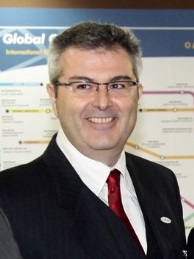 Μπάμπης Φιλαδαρλής MBA, DipM, MIEx.O Μπάμπης Φιλαδαρλής είναι ειδικός στο διεθνές εμπόριο και στις εξαγωγές. Σπούδασε στην Αγγλία και τα τελευταία χρόνια ασχολείται αποκλειστικά με την υποστήριξη εξαγωγικών επιχειρήσεων και φορέων.Είναι Δ/νων Σύμβουλος της GlobalGreece, διετέλεσε Γ.Διευθυντής του Συνδέσμου Εξαγωγέων Βορείου Ελλάδος, για πάνω από 15 χρόνια. Διευθυντής του Ινστιτούτου Εξαγωγικών Ερευνών και Σπουδών (ΙΕΕΣ) του ΣΕΒΕ.  Για πολλά χρόνια υπήρξε Εθνικός σύμβουλος της Ελλάδος για τα προγράμματα διεθνούς συνεργασίας μέσα από εκθεσιακές συναντήσεις Europartenariat  και B2fair. Ήταν project manager στην μεγαλύτερη εκδήλωση επιχειρηματικής συνεργασίας που έγινε ποτέ την Ελλάδα, στον Πειραιά το 1997 όπου 400 ελληνικές επιχειρήσεις είχαν την ευκαιρία να συνεργαστούν με πάνω από 3000 επιχειρηματίες από 92 χώρες.Υπήρξε ο σχεδιαστής και υπεύθυνος υλοποίησης του agora.mfa.gr της πρώτης ενοποιημένης διαδικτυακής ηλεκτρονικής βάσης δεδομένων οικονομικών και επιχειρηματικών πληροφοριών των γραφείων εμπορικών ακολούθων των ελληνικών πρεσβειών στο εξωτερικό για την συλλογή επιχειρηματικών πληροφοριών και την στήριξη των ελλήνων επιχειρηματιών στην αναζήτηση διεθνών εταίρων. Έχει εκπαιδεύσει πάνω από 2000 στελέχη επιχειρήσεων σε θέματα εξαγωγικού marketing, έρευνας ξένων αγορών και εξαγωγικής στρατηγικής στην Ελλάδα αλλά και στο εξωτερικό. Έχει συγγράψει πολλά εκπαιδευτικά βοηθήματα για νέους εξαγωγείς για φορείς όπως ο ΣΕΒΕ, ο ΣΕΒ, το ΙΤΜ και πολλά Επιμελητήρια.Είναι ο δημιουργός του «Οδικού Χάρτη Εξαγωγών» που έχει τυπωθεί και μοιραστεί σε πάνω από 4500 εξαγωγικές επιχειρήσεις.Τέλος δημιούργησε την πρώτη mobile εφαρμογή για εξαγωγείς παγκοσμίως “Global Exports App” που διατίθεται από φέτος για κινητά με λειτουργικό IOS και Android καθώς και σε μορφή συνδρομητικού Web application.    